Отчет на 24 ноября 2022 о «Неделе здорового питания»Одним из главных условий здоровья является правильное питание, так как не правильное питание приводит к болезням. «Овощи и фрукты- полезные продукты»- под таким названием в школе организована выставка рисунков учащихся 1-4 классов.  Каждый учащийся смог получить и эстетическое удовольствие и обогатить своё представление о правильном питании.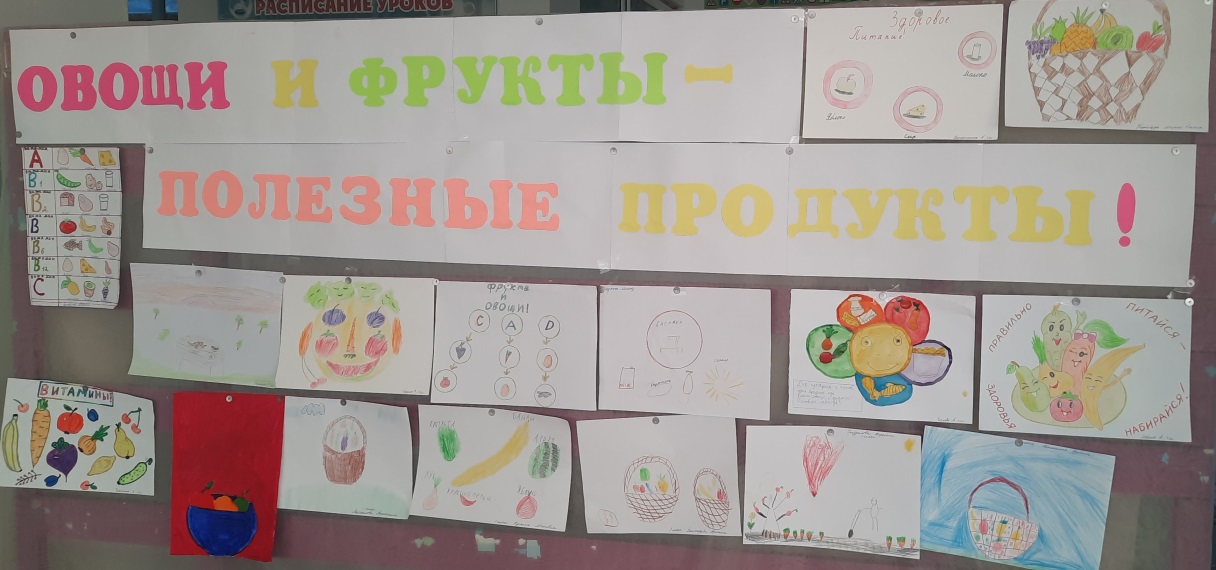 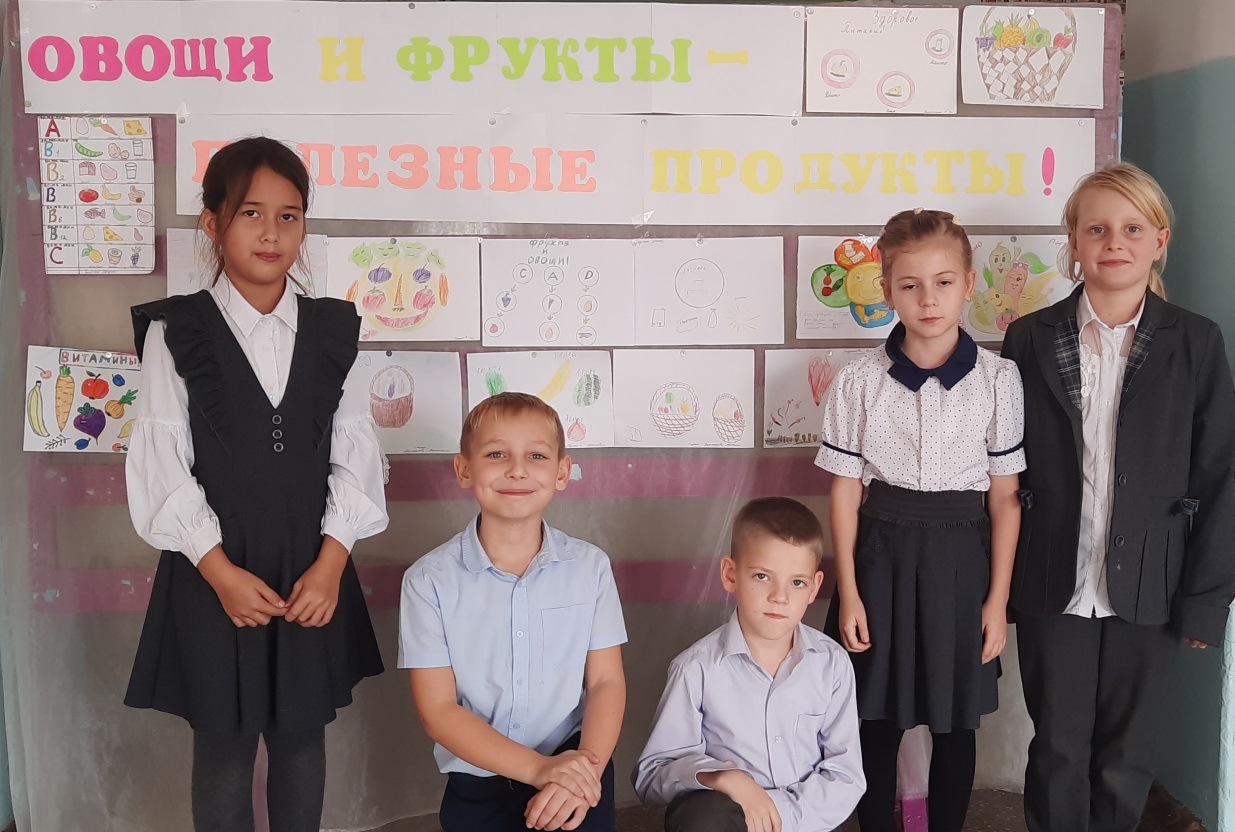 